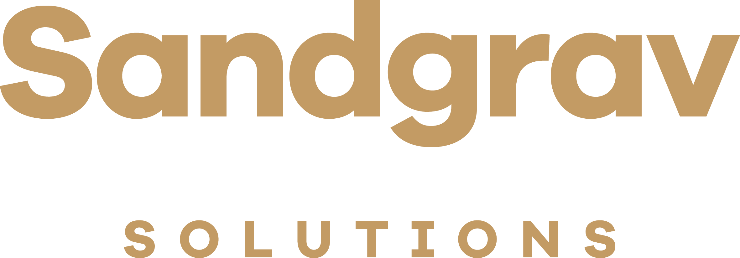 Beskrivelse af bogføringsprocedure forSandgrav Solutions A/SGenerelle oplysningerDenne beskrivelse er første gang udarbejdet den  og senest ajourført den 7-11-2022Virksomhedens CVR-nummer30818746Ansvarlige personer, titelFrederik Kromann, DirektørEkstern varetagelse af bogføringsopgaverFølgende bogføringsopgaver varetages IKKE af vores eksterne bogføringsfirma.LønbehandlingFaktureringKontering i pleoKontering i CorpayBetaling af fakturaCVR-nummer på evt. ekstern varetager af bogføringsopgaver30814746BogføringssystemVi bruger følgende systemerKontoplanKontoplan kan hentes fra virksomhedens e-conomic aftale. Den seneste kontoplan er vedhæftet som bilag til dette dokument.Registrering og afstemning af transaktioner
Oversigt over transaktioner på væsentlige områder/typer af transaktionerVirksomhedens transaktioner er delt op i følgende kategorierProcedure for registrering af transaktionerAfstemning af bogføringenHver måned afstemmes følgende:Procedure for opbevaring og fremfindingOpbevaring af regnskabsmaterialeAlle bilag opbevares digitalt i e-conomic. Derudover findes bilag også i hhv. Pleo og Corpayone samt Salary.Betryggende opbevaringDer benyttes 2FA login til e-conomic via VismaConnect samt 2FA login via CiscoDuo på bærbare computere. Derudover anvendes Uniqkey til håndtering af passwords for den enkelte medarbejder.Fremfinding af regnskabsmaterialeBilag kan downloades som PDF fra e-conomic og posteringer som CSV-filer.Bilag 1 - kontoplanNavnBeskrivelseHyppighedSalgFakturering til kunder3 gange om månedenKreditorerFaktura for diverse leverandører som husleje, software og konsulenter. løbendeKundeindbetalingerløbendeKreditkortkvitteringerAlle medarbejdere har et pleo kortMånedligUdlægNogle gange har medarbejderne private udlægløbendeLønMånedligPeriodiseringerMånedligRykning af debitorerMandag til fredagAfskrivningerMånedligNavnProcedureSalgEn gang om måneden d. 15 generes via timelog alle faktura vedr. fastprisaftaler. Disse overføres til e-conomic og sendes til kunderne. Ultimo måneden gøres det samme for kunder som har kontrakter i forhold til medgået tidDerudover faktureres sporadisk for diverse adhoc-opgaver direkte via e-conomic. KreditorerDisse modtages via EAN eller mail i Corpay, konteres og godkendes. Efterfølgende betales de via November first en gang om ugen.KundeindbetalingerIndbetalinger bogføres løbende af Farpay enten ved FIK betaling eller LS.KreditkortkvitteringerDer konteres løbende i pleo og en gang om måneden overføres disse til økonomisystemetUdlægDisse udbetales løbende via salary hvor medarbejderne registrerer via appen. Herfra bogføres de også løbende i e-conomic.LønLøn udbetales månedlig. De har også mulighed for løbende acontoudbetaling af lønPeriodiseringerBogføres en gang om måneden via modulet periodisering i e-conomic.Rykning af debitorerSker løbende fra mandag til fredag via systemet EquityAfskrivningerBogføres en gang om måneden via modulet anlægskartotek i e-conomic.Nr.NavnTypeAfstemmes imod2210LønningerDrifte-indkomst SKAT2211Feriepenge & SHDrifte-indkomst SKAT2214Personalegoder og multimedierDrifte-indkomst SKAT2215Pensioner, arbejdsgiverDrifte-indkomst SKAT2223ATPDrifte-indkomst SKAT2230KM-pengeDrifte-indkomst SKAT3910Afskrivning, indretning lejede lokalerDriftAnlægskartotek e-conomic3940Afskrivning, driftsmidler og inventarDriftAnlægskartotek e-conomic3950Afskrivning, edbDriftAnlægskartotek e-conomic5111Indretning, anskaffelse primoBalanceAnlægskartotek e-conomic5112Indretning, årets tilgangBalanceAnlægskartotek e-conomic5113Indretning, årets afgangBalanceAnlægskartotek e-conomic5116Indretning, afskrivning primoBalanceAnlægskartotek e-conomic5117Indretning, årets afskrivningerBalanceAnlægskartotek e-conomic5221Driftsmidler, anskaffelse primoBalanceAnlægskartotek e-conomic5222Driftsmidler, årets tilgangBalanceAnlægskartotek e-conomic5223Driftsmidler, årets afgangBalanceAnlægskartotek e-conomic5226Driftsmidler, afskrivning primoBalanceAnlægskartotek e-conomic5227Driftsmidler, årets afskrivningerBalanceAnlægskartotek e-conomic5231Edb-anlæg, anskaffelse primoBalanceAnlægskartotek e-conomic5232Edb-anlæg, årets tilgangBalanceAnlægskartotek e-conomic5233Edb-anlæg, årets afgangBalanceAnlægskartotek e-conomic5236Edb-anlæg, afskrivning primoBalanceAnlægskartotek e-conomic5237Edb-anlæg, årets afskrivningerBalanceAnlægskartotek e-conomic5312Huslejedepositum m/momsBalanceBetalte deposita jf. lejekontrakt5313Huslejedepositum u/momsBalanceBetalte deposita jf. lejekontrakt5322LeasingdepositumBalanceBetalte deposita jf. lejekontrakt5520VarelagerBalanceJf. optællingsliste og lagermodul5600DebitorerBalanceDebitorsaldoliste e-conomic5601Hensat tab debitorBalanceSpecifikation excel5603PeriodiseringBalancePeriodiseringsmodul e-conomic5650Andre tilgodehavenderBalanceSpecifikation excel5651PleoBalanceKontoudtog Pleo5652Mellemregning CashboardBalanceSpecifikation excel5653Mellemregning FasterflowBalanceSpecifikation excel5654Igangværende arbejder - aktiviteter (projekt)BalanceSpecifikation excel5655Igangværende arbejder - omkostninger (projekt)BalanceSpecifikation excel5656Igangværende omsætningBalanceSpecifikation excel5657Tab/Vind igangværendeBalanceSpecifikation excel5660Forudbetalte posterBalanceSpecifikation excel5665Personaletilgodehavender PleoBalanceKontoudtog Pleo5810KassebeholdningBalanceSpecifikation excel5815NykreditBalanceKontoudtog bank5820BankkontoBalanceKontoudtog bank6110AnpartskapitalBalanceÅrsrapport6120OverkursfondBalanceÅrsrapport6130Overført resultat tidligere årBalanceÅrsrapport6135Skyldigt udbytteBalanceÅrsrapport6310Udskudt skatBalanceÅrsrapport6320Øvrige hensættelserBalanceSpecifikation excel6610Skyldig selskabsskatBalanceÅrsrapport6750KassekreditBalanceKontoudtog bank6800KreditorerBalanceKreditorsaldoliste e-conomic6830Skyldige omkostningerBalanceSpecifikation excel6831MomslånBalanceSkattekonto6832Mellemregning SLSBalanceSpecifikation excel6835Skyldige medarbejderudlægBalanceSpecifikation excel6860Mellemregning med anpartshaverBalanceSpecifikation excel6861Mellemregning Bobib Aps.BalanceSpecifikation excel6862Mellemregning holdingBalanceSpecifikation excel6899SkattekontoBalanceSkattekonto6901Skyldig moms, primoBalanceMomsangivelser6902Udgående (salg) momsBalanceMomsangivelser6903Indgående (køb) momsBalanceMomsangivelser6906Erhvervelsesmoms/byggeydelse (køb i udland)BalanceMomsangivelser6907Erhvervelsesmoms/byggeydelse (modkonto)BalanceMomsangivelser6910OlieafgiftBalanceMomsangivelser6911ElafgiftBalanceMomsangivelser6914CO2-afgiftBalanceMomsangivelser6917Betalt momsBalanceMomsangivelser6920Skyldig A-skatBalanceSkattekonto og lønsystem Salary6921Skyldig ATPBalancelønsystem Salary6922Skyldig pensionBalancelønsystem Salary6923Skyldige feriepenge & SHBalancelønsystem Salary6924ATP SAMLET BETALINGBalancelønsystem Salary6930Skyldig AM-bidragBalanceSkattekonto og lønsystem Salary6940Skyldige lønningerBalanceSpecifikation excel6945Andre skyldige løn posterBalanceSpecifikation excel6946Hensat feriepengeforpligtelse  SamtidsferieBalanceFeriekonto6947Hensat ferie IndefrysningBalanceFeriekonto6948Afspadsering - skyldigBalanceSpecifikation excel9900Analyse/fejlkontoBalanceSpecifikation excelNr.NavnType1000RESULTATOPGØRELSEOverskrift1001OmsætningOverskrift1010Medgået tidDrift1011Viderefaktureret licenserDrift1012FastprisaftaleDrift1013OnboardingDrift1014ÅrsregnskaberDrift1015AdhocDrift1020Salg af varer til udlandDrift1021Salg af ydelser til udlandDrift1030Salg til kunder u/momsDrift1031Regulering igangværende arbejderDrift1099Omsætning i altSumfra1300Direkte omkostningerOverskrift1310Direkte omkostninger m/momsDrift1320Direkte omkostninger varer u/moms indenfor EUDrift1321Direkte omkostninger ydelser u/moms indenfor EUDrift1325Direkte omkostninger u/moms 3. landeDrift1326Lønninger, afsluttede projekter (projekt)Drift1327Omkostninger, afsluttede projekter (projekt)Drift1330Vareforbrug (lagermodul)Drift1340Udlæg - salgDrift1341Udlæg køb med momsDrift1342Udlæg køb uden momsDrift1343Udlæg u/mopmsDrift1399Direkte omkostninger i altSumfra2000DækningsbidragSumfra2200LønningerOverskrift2210LønningerDrift2211Feriepenge & SHDrift2212Sygedagpenge mv.Drift2213Løn uden AMDrift2214Personalegoder og multimedierDrift2215Pensioner, arbejdsgiverDrift2217Antal timerDrift2218Antal timer modkontoDrift2219Antal timer - internDrift2220Antal timer - intern modkontoDrift2222AER (Samlet betaling)Drift2223ATPDrift2224DA-barselDrift2230KM-pengeDrift2241PersonaleudgifterDrift2242Projektførte lønninger (projekt)Drift2243Forplejning kontorDrift2244Personaleudgifter m.momsDrift2245KonsulentDrift2246Konsulentassistance u/momsDrift2247AfspadseringDrift2280Regulering Feriepengeforpl.Drift2281Feriepengeforpl. IndefrysDrift2282Feriepengeforpl. Samtid. ferieDrift2299Lønninger i altSumfra2500KapacitetsomkostningerOverskrift2700Salgs- og rejseomkostningerOverskrift2750RestaurationsbesøgDrift2754Gaver og blomsterDrift2770RejseudgifterDrift2771Rejseudgifter m/momsDrift2800Annoncer og reklameDrift2801Annoncer uden momsDrift2811Fragt m/momsDrift2899Salgs- og rejseomkostninger i altSumfra3100Autodrift - personbilerOverskrift3110BrændstofDrift3120BilforsikringDrift3130VægtafgiftDrift3140Reparation/vedligeholdelseDrift3199Autodrift - personbiler i altSumfra3400LokaleomkostningerOverskrift3410Husleje m/momsDrift3411Husleje u/momsDrift3420El, vand og gasDrift3430Vedligeholdelse og rengøringDrift3450Forsikringer (lokale)Drift3499Lokaleomkostninger i altSumfra3500AdministrationsomkostningerOverskrift3600Kontorartikler og tryksagerDrift3601AvisholdDrift3604Edb-udgifter / softwareDrift3605Edb-udgifter / software u/momsDrift3606Edb-udgifter / software omvendtDrift3610Rep./vedligeholdelse af inventarDrift3613konsulent adminDrift3617Mindre anskaffelserDrift3620TelefonDrift3621InternetforbindelseDrift3628Porto og gebyrerDrift3629DatalønsgebyrDrift3640RevisorDrift3645AdvokatDrift3650ForsikringerDrift3660Faglitteratur m/momsDrift3661Faglitteratur u/momsDrift3662Kontingenter m/momsDrift3663Kontingenter u/momsDrift3664Web-hotel og domænenavneDrift3670Leje/leasing af driftsmidlerDrift3671Rykkergebyr, debitorerDrift3720Tab på debitorerDrift3770Kassedifferencer mv.Drift3780Ej fradragsberettigede omkostningerDrift3799Administrationsomkostninger i altSumfra3800Resultat før afskrivningerSumfra3900AfskrivningerOverskrift3910Afskrivning, indretning lejede lokalerDrift3940Afskrivning, driftsmidler og inventarDrift3950Afskrivning, edbDrift3960Forkert afskrevetDrift3999Afskrivninger i altSumfra4000Resultat før renterSumfra4300RenteindtægterOverskrift4310Renteindtægt, bankDrift4360Renteindtægt, debitorerDrift4380Valutakursdifference, debitorer gevinstDrift4381Valutakursdifference, kreditorer gevinstDrift4399Renteindtægter i altSumfra4400RenteudgifterOverskrift4410Renteudgift, bankDrift4450LåneomkostningerDrift4460Renteudgift, kreditorerDrift4465Renteudgift, Told & SkatDrift4470Finansieringstillæg, selskabsskatDrift4480Valutakursdifference, debitorer tabDrift4481Valutakursdifference, kreditorer tabDrift4499Renteudgifter i altSumfra4500Resultat før ekstraordinære posterSumfra4600Ekstraordinære posterOverskrift4610Ekstraordinære indtægter m/momsDrift4620Ekstraordinære indtægter u/momsDrift4630Ekstraordinære udgifter m/momsDrift4640Ekstraordinære udgifter u/momsDrift4699Ekstraordinære poster i altSumfra4700Resultat før skatSumfra4800SelskabsskatOverskrift4810Selskabsskat, aktuelDrift4812Reg. selskabsskat tidligere årDrift4820Reg. af udskudt skatDrift4899Selskabsskat i altSumfra4990RESULTAT EFTER SKATSumfra4991RESULTATDISPONERINGOverskrift4995Overført åretsresultatDrift4996Afsat udbytteDrift4997Overført reserveDrift4999DISPONERET I ALTSumfra5000AKTIVEROverskrift Start5010AnlægsaktiverOverskrift5110Indretning af lejede lokalerOverskrift5111Indretning, anskaffelse primoBalance5112Indretning, årets tilgangBalance5113Indretning, årets afgangBalance5116Indretning, afskrivning primoBalance5117Indretning, årets afskrivningerBalance5119Indretning af lejede lokaler i altSumfra5220Driftsmidler & inventarOverskrift5221Driftsmidler, anskaffelse primoBalance5222Driftsmidler, årets tilgangBalance5223Driftsmidler, årets afgangBalance5226Driftsmidler, afskrivning primoBalance5227Driftsmidler, årets afskrivningerBalance5229Driftsmidler & inventar i altSumfra5230Edb-anlægOverskrift5231Edb-anlæg, anskaffelse primoBalance5232Edb-anlæg, årets tilgangBalance5233Edb-anlæg, årets afgangBalance5236Edb-anlæg, afskrivning primoBalance5237Edb-anlæg, årets afskrivningerBalance5239Edb-anlæg i altSumfra5312Huslejedepositum m/momsBalance5313Huslejedepositum u/momsBalance5322LeasingdepositumBalance5499Anlægsaktiver i altSumfra5500OmsætningsaktiverOverskrift5520VarelagerBalance5600DebitorerBalance5601Hensat tab debitorBalance5603PeriodiseringBalance5650Andre tilgodehavenderBalance5651PleoBalance5652Mellemregning CashboardBalance5653Mellemregning FasterflowBalance5654Igangværende arbejder - aktiviteter (projekt)Balance5655Igangværende arbejder - omkostninger (projekt)Balance5656Igangværende omsætningBalance5657Tab/Vind igangværendeBalance5660Forudbetalte posterBalance5665Personaletilgodehavender PleoBalance5810KassebeholdningBalance5815NykreditBalance5820BankkontoBalance5980Omsætningsaktiver i altSumfra5990AKTIVER I ALTSumfra6000PASSIVEROverskrift Start6100EGENKAPITALOverskrift6110AnpartskapitalBalance6120OverkursfondBalance6130Overført resultat tidligere årBalance6135Skyldigt udbytteBalance6140Periodens resultat efter skatSuminterval6199EGENKAPITAL I ALTSuminterval6300HENSÆTTELSEROverskrift6310Udskudt skatBalance6320Øvrige hensættelserBalance6399HENSÆTTELSER I ALTSumfra6600GÆLDOverskrift6610Skyldig selskabsskatBalance6750KassekreditBalance6800KreditorerBalance6830Skyldige omkostningerBalance6831MomslånBalance6832Mellemregning SLSBalance6835Skyldige medarbejderudlægBalance6860Mellemregning med anpartshaverBalance6861Mellemregning Bobib Aps.Balance6862Mellemregning holdingBalance6899SkattekontoBalance6900Moms og afgifterOverskrift6901Skyldig moms, primoBalance6902Udgående (salg) momsBalance6903Indgående (køb) momsBalance6906Erhvervelsesmoms/byggeydelse (køb i udland)Balance6907Erhvervelsesmoms/byggeydelse (modkonto)Balance6910OlieafgiftBalance6911ElafgiftBalance6914CO2-afgiftBalance6917Betalt momsBalance6918Moms og afgifter i altSumfra6919Anden gældOverskrift6920Skyldig A-skatBalance6921Skyldig ATPBalance6922Skyldig pensionBalance6923Skyldige feriepenge & SHBalance6924ATP SAMLET BETALINGBalance6930Skyldig AM-bidragBalance6940Skyldige lønningerBalance6945Andre skyldige løn posterBalance6946Hensat feriepengeforpligtelse  SamtidsferieBalance6947Hensat ferie IndefrysningBalance6948Afspadsering - skyldigBalance6999Anden gæld i altSumfra7999GÆLD I ALTSumfra8999PASSIVER I ALTSuminterval9900Analyse/fejlkontoBalance9990NulkontrolSumfra